                              KIRIKKALE ÜNİVERSİTESİ 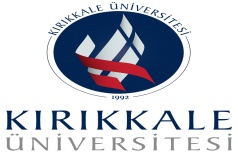 REHBERLİK VE PSİKOLOJİK DANIŞMA MERKEZİPSİKOLOJİK DANIŞMA SEVK FORMU	…./…./201..Danışanın Adı-SoyadıYaşı BölümüDanışan ile ilgilikişisel diğer bilgiler1-Danışan ile ilgilikişisel diğer bilgiler2-Danışan ile ilgilikişisel diğer bilgiler3-Danışan ile ilgilikişisel diğer bilgiler4-Danışan ile ilgilikişisel diğer bilgiler5-Danışanın Danışma Merkezine Başvuru NedeniDanışanın Danışma Merkezine Başvuru NedeniDanışanın Danışma Merkezinde Aldığı Danışma Sürecine İlişkin BilgilerDanışanın Danışma Merkezinde Aldığı Danışma Sürecine İlişkin BilgilerPsikolojik Danışmanın Danışan ile İlgili Görüşleri ve Sevk NedeniPsikolojik Danışmanın Danışan ile İlgili Görüşleri ve Sevk Nedeni